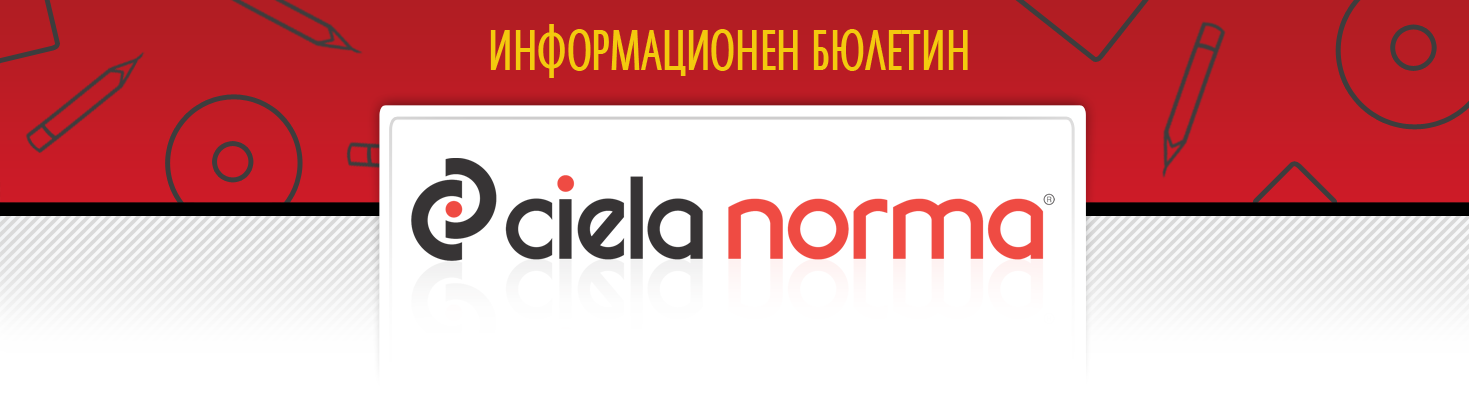 01.02.2019 г.Сиела Норма АДбул. Владимир Вазов 9, София 1510Тел.: + 359 2 903 00 00http://www.ciela.netБЕЗПЛАТЕН ДОСТЪП ДООФИЦИАЛЕН РАЗДЕЛ НА ДЪРЖАВЕН ВЕСТНИКhttp://www.ciela.net/svobodna-zona-darjaven-vestnikНОРМИАКЦЕНТИ - Държавен вестник, бр. 9 от 2019 годинаДопълнено е Постановление № 181 от 2009 г. Правителството включи Агенцията по вписванията в Списъка на стратегическите обекти и дейности от значение за националната сигурност. Гарантирането на нормалното функциониране на Агенцията налага преосмисляне на съществуващата система за сигурност и въвеждането на допълнителни мерки, роли, верификационни и контролни механизми. Изграждането на такива механизми за защита ще стане възможно след включването на Агенцията в списъка на обектите от стратегическо значение. Същевременно промяната ще спомогне да бъдат предприети всички възможни мерки за бързо и ефективно предотвратяване и ограничаване на риска от нов срив, подобен на случилия се през август 2018 г.Обнародвано е Постановление № 11 от 24 януари 2019 г. Във връзка с изпълнението на разпоредбата на задълженията за административното регулиране на икономическите дейности, свързани с нефт и продукти от нефтен произход е създадена нова дирекция в Министерството на икономиката - дирекция "Регулиране на икономически дейности". Отпуснатата сума по бюджета на ведомството в размер на 2 676 708 лв. ще бъде за осъществяване дейността на дирекцията.Обнародвано е Постановление № 13 от 24 януари 2019 г. Открити са два института в структурата на Софийския университет "Св. Климент Охридски" - Югоизточноевропейски институт по право, икономика и интелектуална собственост и Институт "Големи данни в полза на интелигентно общество". В Югоизточноевропейския институт по право, икономика и интелектуална собственост ще се извършва дългосрочна научноизследователска дейност чрез обединяване усилията на преподаватели от различни научни специалности и факултети на Софийския университет. Създаването му ще позволи провеждането на научноизследователска дейност с национално и международно значение по проекти и програми. Ще се насърчи изготвянето на съвместни изследователски проекти с чуждестранни партньори, ще се повишат обемът и качеството на научните разработки, включително чрез създаване на нови научни знания и научно-приложими продукти. Институтът "Големи данни в полза на интелигентно общество" се създава с цел развиване на интердисциплинарна научноизследователска и иновационна дейност в областта на големи данни и изкуствен интелект съвместно с правителствени организации, индустрия и предприемачи. Звеното ще способства за създаване на цялостна научноизследователска среда и стимулиращи възможности за осъществяване на научна дейност и предоставяне на услуги, отговарящи на потребностите на обществото, както и за разширяване и укрепване на връзките на университета с бизнеса и индустрията чрез трансфер на технологии и научни резултати.Изменен и допълнен е Правилникът за организацията на дейността на Конституционния съд. Съдията докладчик по делото ще трябва да предоставя на съдиите проект за определение или решение не по-късно от 10 дни преди заседанието за разглеждане на въпросите по допустимостта на искането или за решаване на делото по същество. Съдиите, които не са съгласни по същество с проекта на определение или решение, ще могат да представят проект на особено мнение не по-късно от 3 дни преди заседанието за разглеждане на въпросите по допустимостта на искането или за решаване на делото. Разписва се срок, в който определението, с което искането се отклонява, заедно с особените мнения и становища към него трябва да се обнародва в "Държавен вестник".Изменен и допълнен е Устройственият правилник на Патентното ведомство на Република България. Общата администрация на ведомството се организира в две дирекции - дирекция "Административно-правни дейности и международно сътрудничество" и дирекция "Финансови и стопански дейности", като се разписват правомощията и задълженията на всяка от тях.Изменена и допълнена е Наредба № Н-8 от 2005 г. Актуализират се образците, които използват работодателите, осигурителите, осигурителни каси, както и самоосигуряващите се лица за подаване на данни относно държавното обществено осигуряване, учителския пенсионен фонд, допълнителното задължително пенсионно осигуряване, здравното осигуряване, фонд "Гарантирани вземания на работниците и служителите" и облагаемия доход и данъка за доходи от трудови правоотношения.Допълнена е Наредба № Н-9 от 2018 г. Агенция "Митници" ще следва да поддържа още три електронни регистъра - регистър "Протокол за извършена акцизна проверка", регистър "Протокол за извършена митническа проверка" и регистър "Административнонаказателно производство".Обнародван е Правилник за дейността на Националния консултативен съвет за младежта. Националният консултативен съвет е консултативен орган, който подпомага министъра на младежта и спорта при провеждане на държавната политика за младежта.  Съветът дава становища по проекти на нормативни актове и стратегически документи, които се отнасят до политиката за младежта, предлага мерки за постигане на целите на държавната политика за младежта и обсъжда и други въпроси, свързани с провеждането на политиката за младежта.АКЦЕНТИ - Държавен вестник, бр. 10 от 2019 годинаИзменена и допълнена е Наредбата за критериите за устойчивост на биогоривата и техните горива от биомаса. Въвеждат се изисквания за предотвратяване на умишлено превръщане на суровини в отпадъци, които да се използват за производство на биогорива от ново поколение. Определят се правила за изчисляване на емисиите на парникови газове от непреки промени в земеползването. Промените са насочени и към стандарти за създаване на доброволни схеми за сертифициране на производството на биогорива и течните горива от биомаса, като актът се привежда в съответствие с Директива (ЕС) 2015/1513 на Съвета от 9 септември 2015 година.Обнародвано е Постановление № 15 от 25 януари 2019 г. Чрез промени в подзаконови нормативни актове се въвеждат нови правила, свързани с финансирането, приема и отпускането на стипендии в държавните висши училища и научните организации.Изменена и допълнена е Наредба № Н-18 от 2006 г. Създава се изискване при извършване на продажби/зареждания на течни горива чрез електронна система за фискална памет във фискалния бон да се отпечатва информация за размера на данъка върху добавената стойност, акциза, продажната цена на горивото без акциз и без ДДС (нето стойност) и покупна цена на горивото без акциз и без ДДС (покупна стойност). Изменен и допълнен е Националният рамков договор за денталните дейности между Националната здравноосигурителна каса и Българския зъболекарски съюз за 2018 г. В рамките на средствата за здравноосигурителните плащания за дентална помощ, определени със Закона за бюджета на НЗОК за 2019 г., са увеличени цените на дейностите за обтурации (пломби) и екстракции (вадене на зъби) с 12% в пакета на първичната и специализираната дентална помощ. Предвидените средства за заплащане на дейностите по възстановяване на дъвкателния апарат при цялостно обеззъбени пациенти ще отговорят на засиления интерес от страна на здравноосигурените към тази услуга.Изменена и допълнена е Наредба № 2 от 2004 г. В плана за последователността на извършване на строително-монтажните работи задължително ще следва да се записват дата за започване на работа на строителната площадка, продължителност на съответните видове СМР, включително начална и крайна дата за изпълнението им, както и дата за завършване на работата на строителната площадка. Изменена и допълнена е Наредба № 1 от 2010 г. Осигурява се възможност за използване на географските номера за предоставяне на номадски телефонни услуги. Предприемат се мерки за защита на потребителите при осъществяване на разговори с номера от обхват "700". Новите разпоредби целят да се гарантира информираността на потребителите за действителната цена на разговорите с номера "700", тъй като към момента някои от абонатите, на които са предоставени номерата, публикуват съобщение, че цените на повикванията са на цената на градски разговор, което не е коректно. Създава се възможност също за предоставяне на номерационни ресурси на платформи за виртуални мобилни оператори. Прецизира се редът за предоставяне на групи номера при мотивирано искане без да са изпълнени изискванията за ефективно използване на ресурса.АКТУАЛНОПРЕДСТОЯЩО ОБНАРОДВАНЕ В ДЪРЖАВЕН ВЕСТНИК:ИНТЕРЕСНО1 февруариСв. мчк Трифон (Предпразненство на Сретение Господне) (Трифоновден). Празнуват: Лозан, Лоза, Трифон 2 февруариСветовен ден на влажните зони и водолюбивите птици Сретение Господне. Празнуват: Момчил3 февруариСв. Симеон Богоприимец и Анна пророчица. Празнуват: Симеон, Симеонка, Симона, Мона, Мончо, Моньо и др.4 февруариСветовен ден за борба с рака Преп. Исидор Пелусиотски. Св. мчк Иадор. Празнуват: Жеко, Желязко, Жечка, Жечко, Жечо5 февруариСв. мчца Агатия. Св. Полиевкт, патр. Константинополски. Празнуват: Добрин, Добринка6 февруариПреп. Вукол, еп. Смирненски. Преп. Варсануфий Велики и Йоан пророк. Св. Фотий, патриарх Константинополски, Св. мчца Доротея. Празнуват: Доротея, Огнян, Огняна, Искра, Искрен, Пламен, Пламена, Светла, Светлана, Светозар, Светлозар, Светослав, Светослава, Фотьо, Фотина и др.ЗАБАВНО***Вчера спечелих дело срещу КАТ. Адвокатът ми успя да убеди съдиите, че при скорост 286 км, знакът "40" не се вижда.***РЕДАКЦИЯГлавен редактор: Валентина СавчеваОтговорен редактор: Сузана ГеоргиеваБезотговорен редактор: Веселин ПетровЕлектронна поща: ciela@ciela.comБрой абонати към 5 април 2018 г. - 3385*** "Действието без знание е фатално. Знанието без действие е безполезно." Действайте с екипа на "Сиела"!***Народно събрание- Закон за изменение и допълнение на Закона за защита на личните данни- Закон за изменение и допълнение на Кодекса за социално осигуряване- Закон за изменение и допълнение на Закона за финансовото управление и контрол в публичния сектор- Закон за изменение на Закона за българските лични документиПредстоящо обнародванеМинистерския съветПостановление № 16 от 30 януари 2019 г. за изменение и допълнение на Тарифата за таксите, които се събират в системата на Министерството на околната среда и водите, приета с Постановление № 136 на Министерския съвет от 2011 г.Предстоящо обнародванеМинистерство на образованието и науката- Правилник за устройството и дейността на центровете за специална образователна подкрепа- Наредба № 1 от 24 януари 2019 г. за придобиване на квалификация по професия "Администратор в хотелиерството"Предстоящо обнародванеМинистерство на вътрешните работиНаредба № 8121з-84 от 28 януари 2019 г. за приемане на курсанти, студенти и докторанти в Академията на Министерството на вътрешните работи за учебната 2019/2020 г.Предстоящо обнародванеКомисия за финансов надзорНаредба за изменение и допълнение на Наредба № 50 от 2015 г. за капиталовата адекватност, ликвидността на инвестиционните посредници и осъществяването на надзор за спазването имПредстоящо обнародване